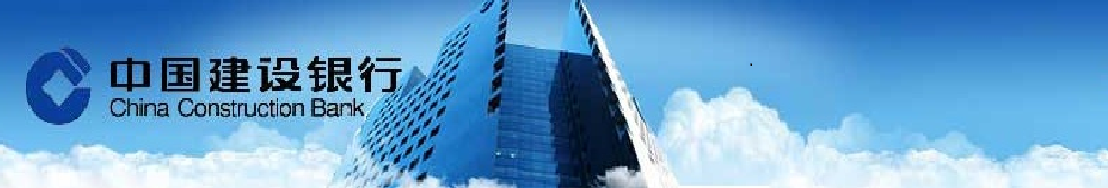 英國首相特雷莎梅周一表示，英國徹底退出歐盟單一市場並不是不可避免的，尋求澄清有關英國可能“硬性退歐”的言論，相關言論壓低了英鎊匯率。特雷莎梅周日曾在電視採訪中稱，英國可能無法保留“絲毫”歐盟成員國身份。中國央行公布數據顯示，2016年末中國外匯儲備降至3.01萬億美元的近六年新低，全年減少3,198億美元，但降幅9.6%較上年的13%收窄。國家外匯管理局對此解釋稱，央行穩定人民幣匯率是外儲規模下降的主要原因；分析師則預計1月外儲將繼續走低。外匯市場    台幣兌美元週一開低收低且貶破32元大關。受國際美元強勁反彈衝擊，今天韓元和日圓等亞幣均走貶，加上外資呈淨匯出，致台幣連二日收貶。因上周美國公佈的非農就業資料穩健，帶動美元走強，台幣昨日跟隨亞幣走貶，惟交投偏冷，成交量明顯萎縮。在美元持續走強的情況下，昨天亞幣均偏貶，韓元貶值更是逾1%，台幣除受外在環境影響，外資亦呈淨匯出，使台幣再度貶破32元整數關卡。短線觀察重點在美元是否續彈及外資動向。今日成交區間暫看32.000~32.150。貨幣市場    台灣銀行間短率周一穩於低位。市場資金寬裕，需求不振，央行也持續減少沖銷，營造年前寬鬆的資金環境。人民幣市場波動劇烈，隔拆利率在4.00%-15.00%，一年天期cnh swap落在 3,225 -3,350。債券市場    週一美國無重要數據公布，英國首相特里莎·梅表示該國退出歐盟之後需要新的英歐貿易關係，令人擔心她可能放棄單一市場准入，昨日美債利率下跌，終場10年期利率下跌5.5bps收2.365%；30年期利率下滑5bps收2.958%，本週後續市場關注物價、銷售與消費信心指數，短線美債10年券於2.40%上下震盪，操作暫以區間操作為宜。期貨市場    週一離岸人民幣漲續貶，亞洲開盤一路急貶，從6.85貶至6.87，而人民幣中間價公布後再貶200點，最低來到6.89，晚間隨即在6.88整理。目前籌碼較為凌亂，方向未明，本週離岸人民幣估計會是動能主導但維持在箱型整理的格局。離岸人民幣換匯點續跌，一個月660(-115)，一年3255(-140)。期貨週一成交876口，成交約當金額0.27億美金，留倉口數4242口，約當留倉金額1.36億美金。Economic Data免責聲明本研究報告僅供本公司特定客戶參考。客戶進行投資決策時，應審慎考量本身之需求、投資風險及風險承壓度，並就投資結果自行負責，本公司不作任何獲利保證，亦不就投資損害負任何法律責任。本研究報告內容取材自本公司認可之來源，但不保證其完整性及精確性、該報告所載財務資料、預估及意見，係本公司於特定日期就現有資訊所作之專業判斷，嗣後變更時，本公司將不做預告或更新；本研究報告內容僅供參考，未盡完善之處，本公司恕不負責。除經本公司同意，不得將本研究報告內容複製、轉載或以其他方式提供予其他第三人。FXLastHighLowUSD/TWD32.10632.13532.015USD/CNY6.92416.93836.93USD/CNH6.87976.88976.8371USD/JPY116.03117.53115.96EUR/USD1.05741.05831.0511AUD/USD0.73540.73740.7289Interest RateInterest RateLastChgTW O/NTW O/N0.2-0.01TAIBOR 3MTAIBOR 3M0.659330.00011CNT TAIBOR 3MCNT TAIBOR 3M9.602-0.5557CNT TAIBOR 1YCNT TAIBOR 1Y6.636-0.1248TW IRS 3YTW IRS 3Y0.92430TW IRS 5YTW IRS 5Y1.15-0.005TW 5Y BONDTW 5Y BOND0.819-0.0205TW 10Y BONDTW 10Y BOND1.15750.0033SHIBOR O/NSHIBOR O/N2.094-0.018SHIBOR 1MSHIBOR 1M3.47380.0637SHIBOR 3MSHIBOR 3M3.51520.0764CN 7Y BONDCN 7Y BOND3.174-0.013CN 10Y BONDCN 10Y BOND3.176-0.037USD LIBOR O/NUSD LIBOR O/N0.691-0.00122USD LIBOR 3MUSD LIBOR 3M1.010110.00083USD 10Y BONDUSD 10Y BOND2.3647-0.0565USD 30Y BONDUSD 30Y BOND2.958-0.0524CommodityCommodityLastChgBRENTBRENT57.1-2.16WTIWTI51.960.06GOLDGOLD1181.11.36StockStockLastChgDow JonesDow Jones19887.38-76.42NasdaqNasdaq5531.81810.763S&P 500S&P 5002268.9-8.08DAXDAX11563.99-35.02SSEASSEA3302.79117.741HISHIS22503.0155.68TAIEXTAIEX9342.424.76Nikkei 225Nikkei 22519454.33-47.75KOSPIKOSPI2048.78-5.67Source: BloombergSource: BloombergSource: BloombergSource: BloombergDate CountryEventPeriodSurveyActualPrior01/09TA貿易收支Dec$4.37b$4.86b$4.27b01/09TA出口(年比)Dec10.40%14.00%12.10%01/09TA進口(年比)Dec10.00%13.20%3.00%01/10CHCPI(年比)Dec2.20%--2.30%01/10CHPPI(年比)Dec4.60%--3.30%01/10-01/15CH貨幣供給M0年比Dec7.00%--7.60%01/10-01/15CH貨幣供給M1年比Dec22.00%--22.70%01/10-01/15CH貨幣供給M2(年比)Dec11.40%--11.40%01/10-01/15CH社會融資(人民幣)Dec1300.0b--1740.0b01/10-01/15CHNew Yuan Loans CNYDec676.8b--794.6b01/10-01/18CH外國直接投資(年比)人民幣Dec0.80%----